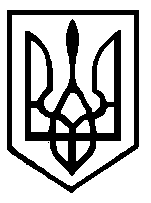 У к р а ї н а ХМІЛЬНИЦЬКА   РАЙОННА   РАДАВІННИЦЬКОЇ   ОБЛАСТІРОЗПОРЯДЖЕННЯвід  23.12.2019р.  № 95-рПро визначення уповноваженого з питань запобігання та виявлення корупціїВідповідно до ст. 55 Закону України «Про місцеве самоврядування в Україні», ст. 131 Закону України «Про запобігання корупції», з метою організаційного забезпечення та подальшого ефективного виконання заходів з запобігання та виявлення корупції в Хмільницькій районній раді:Визначити Буликова Сергія Євгенійовича, заступника начальника організаційно-правового відділу Хмільницької районної ради, уповноваженою особою з питань запобігання та виявлення корупції в Хмільницькій районній раді.Контроль   за   виконанням    розпорядження   залишаю за собою.Голова районної ради                                   З. Г. Бонсевич.